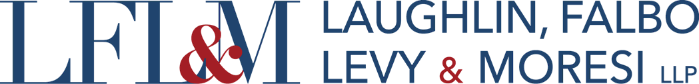 Mailing AddressOne Capitol Mall, Suite 400Sacramento, California 95814www.lflm.com2023-2024 LAUGHLIN, FALBO, LEVY & MORESIDIVERSITY BOOK SCHOLARSHIP APPLICATIONSpring SemesterLaughlin, Falbo, Levy & Moresi LLP is committed to being a diverse workplace that reflects the community in which we live and work. We know that valuing diversity makes good business sense and helps us to ensure our future successes. We firmly believe that a diverse workforce makes us a better law firm. It enables us to bring a broader perspective to the problems that our clients face, leads to a higher quality of work, and enriches the work atmosphere itself. Accordingly, it is LFLM’s goal to foster a firm-wide culture that promotes diversity including supporting diverse law students in with their legal career goals. ELIGIBILITY:	Any current California 2L or 3L interested in promoting diversity, equity and inclusion.AWARD:	$500.00 PERSONAL INFORMATIONName:			___________________________________Law School:		___________________________________Year in school:	___________________________________Email: 			___________________________________PERSONAL STATEMENT/ RESUMEAttach an essay of at least 300 words about yourself and why you believe diversity, equity & inclusion are important to the legal profession. Attach a current resume. Scholarship Applications may be submitted between 12/01/23 and 1/15/24 for this round of the LFLM Diversity Book Scholarship. Please submit this Application with the resume and essay as directed below based on your region or based on your schools scholarship submission process. Bay Area Law Schools: Erin Walker LFLM Oakland (ewalker@lflm.com) Northern California Law Schools: Hector Jorrin LFLM Sacramento (hjorrin@lflm.com) Southern California Law Schools: Trisha Toyne, LFLM San Diego (ttoyne@lflm.com)Thank you for your interest in the LFLM Diversity Book Scholarship!